О внесении изменений в постановление администрации  Полевосундырского сельского поселения Комсомольского района Чувашской Республики от 09 ноября 2012 г. № 66 «Об оплате труда военно-учетного работника Полевосундырского сельского поселения Комсомольского района Чувашской Республики»Руководствуясь постановлением администрации Комсомольского района от 10 октября 2022 г. № 582 «О повышении оплаты труда работников муниципальных учреждений Комсомольского района Чувашской Республики», администрация Полевосундырского сельского поселения Комсомольского района Чувашской Республики п о с т а н о в л я е т:1. В подпункте «а» пункта 1 Положения об установлении системы оплаты труда военно-учетного работника Полевосундырского сельского поселения Комсомольского района Чувашской Республики, утвержденного постановлением администрации Полевосундырского сельского поселения Комсомольского района Чувашской Республики от 09 ноября 2012 г. № 66 «Об оплате труда военно-учетного работника Полевосундырского сельского поселения Комсомольского района Чувашской Республики» (с изменениями, внесенными постановлениями администрации Полевосундырского сельского поселения Комсомольского района Чувашской Республики от 10.12.2013 №70, от 09.01.2018 №01, 26.02.2018 г. №04, от 14 октября 2019 г. №48, 05.10.2020 №37), цифру «2707» заменить цифрой «2816».2. Настоящее постановление вступает в силу после его официального опубликования и распространяется на правоотношения, возникшие с 1 октября 2022 года.Глава сельского поселения                                                              Г.Е.ЕфремовЧĂВАШ РЕСПУБЛИКИКОМСОМОЛЬСКИ  РАЙОНĚХИРТИ СĔНТĔР  ЯЛ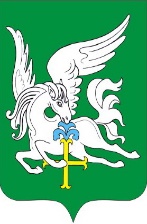 ЧУВАШСКАЯ РЕСПУБЛИКАКОМСОМОЛЬСКИЙ РАЙОНЧĂВАШ РЕСПУБЛИКИКОМСОМОЛЬСКИ  РАЙОНĚХИРТИ СĔНТĔР  ЯЛАДМИНИСТРАЦИЯПОЛЕВОСУНДЫРСКОГОСЕЛЬСКОГОПОСЕЛЕНИЯПОСТАНОВЛЕНИЕ21.10. 2022  № 35д. Полевой СундырьПОСЕЛЕНИЙĔНАДМИНИСТРАЦИЙЕЙЫШĂНУ21.10.2022 № 35Хирти Сĕнтĕр  ялěАДМИНИСТРАЦИЯПОЛЕВОСУНДЫРСКОГОСЕЛЬСКОГОПОСЕЛЕНИЯПОСТАНОВЛЕНИЕ21.10. 2022  № 35д. Полевой Сундырь